لإتحـــــاد الجزائـــــــــري لكـــرة القدم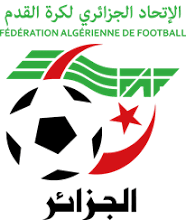 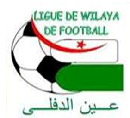 Fédération Algérienne De Footballالرابطـــة الولائيـــة لكرة القدم عين الدفلىLigue De Wilaya De Football De Ain - DeflaDESIGNATIONDIVISION  PRE HONNEUR SENIORS  5eme JOURNEEVENDREDI  18  FEVRIER  2022      HUIS   CLOS    COVID 19ARTICLE  16/ LE CLUB EST TENU DE RESPECTER  LE CALENDIER  DES COMPETITIONS  ETABLI PAR LA LIGUE	LIEUXRENCONTRESRENCONTRESRENCONTRESHORAIRESARIBSRCAMIRCTZ14H30AIN LECHIEKHCRBALCRBAB14H30OUED  DJEMAACRBODCRBBEK14H30EL  KHEMISCRBKA S B14H30